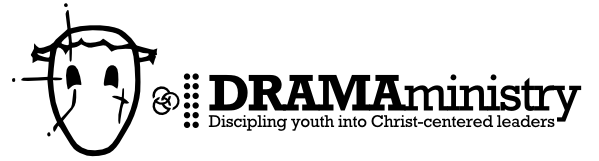 Spring 2019Session Letter Greetings! Enclosed you will find the information needed for participation in the DRAMA teams this spring. Applications for them can be printed off the DRAMA website (www.dramateam.org) or filled out online. Helper applications are also available on the website. All applications must be received by February 17th in order to be accepted into the spring session. Please send your applications to Phil Weaver (95 Stobers Dam Rd. Stevens, PA 17578) along with your $40 session fee. If this creates financial difficulty, please contact Tim (717-951-2518) or Phil (717-682-8597) as there are scholarships available. An alternate, older-member application is also available online. Parents meetings: In order for a youth to participate in this session, regardless of how long they have been on a team, at least one parent of all members and leaders must attend one of the parent meetings listed below or make special arrangements with Tim or Phil. Please bring your calendars for scheduling purposes. There will also be a sign-up for training camp meals. Parents of new members do not need to attend these meetings, but are welcome and may find them helpful. Spring parent meeting dates are: Thursday evening, February 21st from 7:00 – 8:30pm at Karen Weaver’s house (610 Owl Hill Rd Lititz, PA 17543)Saturday morning, February 23rd from 9-10:30am at Michael and Alisha Austin’s house (1482 Diamond Station Rd Ephrata, PA 17522) Again this session, Training Camp will be a Thursday through Saturday.  The dates are: Thursday, March 7th @ 8:00am, through Saturday, March 9th @ 8:00pm. This session, however, Training Camp will be held at Woodcrest Retreat (225 Woodcrest Lane Ephrata, PA 17522) instead of Conestoga Church of the Brethren.Session Duration: Training Camp through Monday, May 20th.  See back of letter for pre-booked outreaches. As of now, we are planning to have only two teams this coming session. Practices for both teams will again be held in the evening.Alpha: Mondays, 6:30-9:00pm @ Ephrata  (Grace EC: 131 Terrace Avenue Ephrata, Pa 17522) Beta: Tuesdays, 6:30-9:00pm @ Lancaster (Faith Church: 2124 Old Philadelphia Pike Lancaster, PA 17602)Reminder: Jewel Sensenig is now our Outreach Coordinator. You can direct all outreach contacts to her. Her email address is: jewelsensenig@yahoo.com.Sprouts: DRAMA is planning on having one Sprouts team (youth ages 8 to 12) this spring. The session will be from March 13 through May 15. Sprouts will meet on Wednesdays from 2-4pm at Ebenezer EC Church (235 State Street Brownstown, PA 17508). For anyone who is interested in seeing what Sprouts is like before committing to the session, the first practice on the 13th is an open day for whoever would like to attend. By the second practice, they will need a commitment for the session and pre-booked outreaches. If you have any questions, contact Hannah Landes (717-875-6951) or email her at bfgirl5@ptd.net. See back of letter for details on the two pre-booked outreaches given to sprouts. Booked Outreaches: These are the outreaches that our mime teams already have booked for the spring session; please mark them on your calendars.  Each member is required to attend these pre-booked outreaches. If there are any conflicts please list them on your application. Any more outreaches that are confirmed will be shared at the parent meetings or at practice.   Alpha: -March 17th (Sunday Morning) at Red Run Mennonite Church -March 28th (Thursday Evening) at Red Run Mennonite Church   Beta: -March 17th (Sunday afternoon) at Conestoga View - April 3rd (Wednesday Evening) at Faith EC  Both: - April 27th (all day Saturday) service project at Carlos and Migdalia’s - DRAMA’s Fundraiser Banquet (Dates to be confirmed)  Sprouts: - April 30th (Tuesday morning) at Landis Homes-May 11th (Saturday afternoon) at Christ House 